WWGR Leiterkurs anspruchvolles Bergwandern 2023 		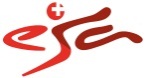 mit Anerkennung Erwachsenensport esa   --___________________________________________________________________________________________Anmeldeformular PersonalienPersonalienPersonalienPersonalienNamegdfggTelefon PrivatVornameTelefon GeschäftAdresseTelefon MobilPLZ / WohnortE-mail-AdresseGeburtsdatumAHV-Nr.MutterspracheNationalitätKurszulassungKurszulassungKurszulassungKurszulassungKurszulassungIch habe eine ausreichende Erste-Hilfe-AusbildungKopie der Kursbestätigung beiliegendKopie der Kursbestätigung beiliegendKopie der Kursbestätigung beiliegendKopie vergleichbare Ausbildung beiliegendKopie vergleichbare Ausbildung beiliegendKopie vergleichbare Ausbildung beiliegendIch erfülle die geforderten körperlichen und mentalen AnforderungenIch erfülle die geforderten körperlichen und mentalen AnforderungenIch erfülle die geforderten körperlichen und mentalen AnforderungenIch habe gute Trittsicherheit und ein gutes OrientierungsvermögenIch habe gute Trittsicherheit und ein gutes OrientierungsvermögenIch habe gute Trittsicherheit und ein gutes OrientierungsvermögenWeiteresWeiteresWeiteresWeiteresWeiteresDas BASPO unterstützt diese Ausbildung mit finanziellen Beiträgen pro Teilnehmer. Da diese nur für Schweizer Staatsangehörige oder ausländische Staatsangehörige mit Wohnsitz in der Schweiz gilt, bitten wir Sie, uns folgende Angaben zu machen.Das BASPO unterstützt diese Ausbildung mit finanziellen Beiträgen pro Teilnehmer. Da diese nur für Schweizer Staatsangehörige oder ausländische Staatsangehörige mit Wohnsitz in der Schweiz gilt, bitten wir Sie, uns folgende Angaben zu machen.Das BASPO unterstützt diese Ausbildung mit finanziellen Beiträgen pro Teilnehmer. Da diese nur für Schweizer Staatsangehörige oder ausländische Staatsangehörige mit Wohnsitz in der Schweiz gilt, bitten wir Sie, uns folgende Angaben zu machen.Das BASPO unterstützt diese Ausbildung mit finanziellen Beiträgen pro Teilnehmer. Da diese nur für Schweizer Staatsangehörige oder ausländische Staatsangehörige mit Wohnsitz in der Schweiz gilt, bitten wir Sie, uns folgende Angaben zu machen.Das BASPO unterstützt diese Ausbildung mit finanziellen Beiträgen pro Teilnehmer. Da diese nur für Schweizer Staatsangehörige oder ausländische Staatsangehörige mit Wohnsitz in der Schweiz gilt, bitten wir Sie, uns folgende Angaben zu machen.Ich bin Schweizer Staatsangehörige/r(Kosten esa Leiterkurs CHF 1‘500.00)(Kosten esa Leiterkurs CHF 1‘500.00)(Kosten esa Leiterkurs CHF 1‘500.00)Ich bin ausländische/r Staatsangehörige/r mit Wohnsitz in der Schweiz(Kosten esa Leiterkurs CHF 1‘500.00)(Kosten esa Leiterkurs CHF 1‘500.00)(Kosten esa Leiterkurs CHF 1‘500.00)Ich bin ausländische/r Staatsangehörige/r ohne Wohnsitz in der Schweiz(Kosten esa Leiterkurs CHF 1‘700.00)(Kosten esa Leiterkurs CHF 1‘700.00)(Kosten esa Leiterkurs CHF 1‘700.00)Ich bin bereits zertifizierte/r esa-Leiterin / esa-LeiterIch bin bereits zertifizierte/r esa-Leiterin / esa-LeiterIch bin bereits zertifizierte/r esa-Leiterin / esa-LeiterIch wünsche während den Kursen vegetarische VerpflegungIch wünsche während den Kursen vegetarische VerpflegungIch wünsche während den Kursen vegetarische VerpflegungErlernter Beruf / heutiger BerufHaben Sie Vorkenntnisse im Leiten von Wanderungen?Wenn ja, welche?Wer wäre bei einem Vorfall zu benachrichtigen?Name/VornameTelefon/MobileDie/der Unterzeichnende bestätigt die Richtigkeit der vorgängigen Angaben und akzeptiert mit der Unterschrift die Ausschreibungsbedingungen..Die/der Unterzeichnende bestätigt die Richtigkeit der vorgängigen Angaben und akzeptiert mit der Unterschrift die Ausschreibungsbedingungen..Die/der Unterzeichnende bestätigt die Richtigkeit der vorgängigen Angaben und akzeptiert mit der Unterschrift die Ausschreibungsbedingungen..Ort und DatumUnterschriftAnmeldung senden an: WWGR Wanderwege Graubünden, Kornplatz 12, 7000 Chur	Anmeldeschluss: 5. Juli 2023Anmeldung senden an: WWGR Wanderwege Graubünden, Kornplatz 12, 7000 Chur	Anmeldeschluss: 5. Juli 2023Anmeldung senden an: WWGR Wanderwege Graubünden, Kornplatz 12, 7000 Chur	Anmeldeschluss: 5. Juli 2023